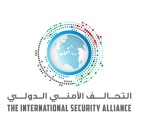 Saif bin Zayed Asiste a la Finalización del Ejercicio ISALEX19ABU DABI, Emiratos Árabes Unidos--(BUSINESS WIRE)-- El teniente general Su Alteza y Jeque Saif bin Zayed Al Nahyan, viceprimer ministro y ministro del Interior, asistió a la finalización del primer ejercicio conjunto de la International Security Alliance (Alianza de Seguridad Internacional) (ISALEX19), organizado por el Ministerio del Interior (Ministry of Interior, MoI) de los Emiratos Árabes Unidos. Cincuenta representantes de organismos públicos de los países de la International Security Alliance (ISA) participan en el ejercicio.Los jefes de equipos tácticos participantes informaron brevemente al teniente general Su Alteza y Jeque Saif sobre el ejercicio y recibió un análisis de los resultados y de los planes establecidos por los expertos durante el ejercicio que se basa en un escenario de gran amenaza para la seguridad en un país virtual. Los equipos demostraron altos niveles de profesionalismo y un espíritu de trabajo en equipo en su cooperación, si bien participaron ampliamente de 50 expertos en seguridad de los países de la Alianza.Su Alteza el viceprimer ministro y ministro del Interior revisó parte de las actividades en curso durante el ejercicio y observó a los expertos y a los equipos tácticos, durante las operaciones, recopilar y analizar información para contrarrestar la amenaza de la seguridad virtual. Durante el ejercicio, los equipos participantes intercambiaron las mejores prácticas a la hora de manejar el escenario virtual.Al evento asistieron el teniente general Saif Abdullah Al Sha'far, subsecretario del Ministerio del Interior; Su Excelencia el teniente general Dhahi Khalfan Tamim, vicepresidente de la Policía y la Seguridad General de Dubái; el teniente general Ahmed Nasser Al Raisi, inspector general del Ministerio del Interior; el teniente general Salem Ali Mubarak Al Shamsi, subsecretario asistente de Servicios de Apoyo y Recursos; el teniente general Abdul Aziz Maktoum Al Shareefi, director general de Seguridad de Protección del Ministerio del Interior; junto a directores generales y oficiales del Ministerio del Interior y las Fuerzas Armadas, jefes y miembros de las delegaciones y los miembros de cuerpos diplomáticos de los países participantes.Según el escenario, los participantes tuvieron que responder a una amenaza de seguridad simulada en un país virtual. Siguieron un conjunto de procedimientos, procesos e intercambio de información entre todos los equipos y demostraron una destreza y profesionalismo sobresalientes en el manejo del evento de seguridad.El ejercicio destaca la importancia de la acción conjunta y la coordinación global para enfrentar el crimen transnacional y permitirá a los países miembros de la ISA analizar las lecciones más importantes aprendidas para desarrollar y para adoptar las mejores prácticas de seguridad y vigilancia.*Fuente: AETOSWireEl texto original en el idioma fuente de este comunicado es la versión oficial autorizada. Las traducciones solo se suministran como adaptación y deben cotejarse con el texto en el idioma fuente, que es la única versión del texto que tendrá un efecto legal.ContactsThe International Security Alliance 
Raed Al Ajlouni, +971504702790 
O 
Amanda Ayass, +971567225338 
amanda@securitymedia.ae 
Síganos en: Twitter | Facebook | YouTube | InstagramSource: UAE Ministry of InteriorMultimedia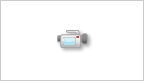  Video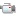 Saif bin Zayed Attends the Conclusion of ISALEX19 Exercise (Video: AETOSWire)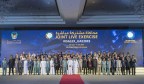  Photo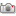 HH Sheikh Saif bin Zayed Al Nahyan in a group photo with ISALEX19 participants (Photo: AETOSWire) Logo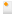 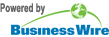 